             Экспозиция в школьном информационно - библиотечном                        центре – территория проектной деятельности.Культура представляет главный смысл и главную ценность существования как отдельных народов и малых этносов, так и государств. Вне культуры самостоятельное существование их лишается смысла. Д. С. Лихачев         Школьный информационно-библиотечный центр является функциональным центром образовательного процесса, обеспечивающим равноправный и открытый доступ к разного типа информационным ресурсам, создает условия для осуществления обучения и развития детей. Основными функциями школьной библиотеки являются воспитательная, информационно-просветительская, профориентационная и досуговая.  Современные информационно-библиотечные центры сейчас имеют большое пространство, состоящее из нескольких зон: читальный зал, абонемент, часть помещения для проведения различных мероприятий, а также место для оформления экспозиций. Все эти зоны есть и в ИБЦ «Новоусманского образовательного центра». В школьной библиотеке одной из составляющих работы является книжная выставка. Выставки посвящают юбилейным, памятным датам, юбилярам-писателям, какому-либо событию, имеющему особое значение. Сейчас набирает силу виртуальная выставка с использованием инновационных технологий. В школьной библиотеке мы можем видеть не один стеллаж с выставочным материалом, а несколько: это и краеведческий уголок, и писатели-юбиляры, и памятные даты и т. п. Зачастую в залах ИБЦ отводится место для музейных экспозиций. Создание музейной экспозиции – сложный творческий  процесс, в котором принимают участие обучающиеся, педагоги, родители, складывается коллектив единомышленников.       Хочу рассказать о своём опыте создания экспозиции. Работа с выставкой  незаметно перешла в большой интересный  проект.        2022 год был объявлен Годом культурного наследия народов России. Россия богата национальностями, культурами и традициями. Библиотекам предоставился широкий выбор тем и форм работы.        Одно из основных направлений работы является краеведение. Исследовательская работа по изучению истории сел, истории края, своих корней тесно связана с изучением народного творчества, традиционного народного искусства.        В нашей библиотеке есть стеклянные стеллажи, а у моей коллеги имеется чудесная коллекция кукол в национальных костюмах. Это было отправной точкой для начала создания выставки.  Дальше совместно с учениками школы, учителями стали собирать материал. Помогли с экспонатами для экспозиции и педагоги Школы Искусств художественного отделения.        На выставке были представлены костюмы народов России. Национальный костюм — важная часть страны, рассказывающая о ее истории, культуре, традициях и укладе местных жителей. Центральным образом был манекен, на котором одет костюм Воронежского края. Отличительные элементы костюма: головной убор - сорока и юбка – понёва, одежда украшалась тесьмой. Чёрный цвет символизировал край Черноземья.        Народные промыслы представлены в виде предметов из дерева, резьбы, матрёшки, а также палехской, городецкой, хохломской росписи, бело – синей фарфоровой гжели. Красиво на полках расположились глиняные дымковские, филимоновские, каргопольские  игрушки,   куклы- обереги. На выставке можно было познакомиться со старинными предметами быта, различной утварью, например: на столике возвышался самовар, рядом стояла прялка, на мольберте раскинулся красивый жостовский поднос, на полке лежали рубель, доска для стирки белья, чесалки, глиняные кувшины, горшки-близнецы со столетней историей. Привлекали внимание разнообразные вышивки, елецкое и вологодское кружево, павлопосадские  платки. Были также изделия кузнечного промысла, лозоплетения.         Ученики 7 класса совместно с библиотекарями подготовили материал для экскурсий по экспозиции.  Открытие выставки «Культура России – живая нить традиций» проходило на муниципальном уровне, присутствовала директор Новоусманского краеведческого музея.        Экспозиция находилась до конца учебного года в свободном доступе, любой ребёнок на перемене мог посмотреть экспонаты, почитать информацию.          Также были организованы экскурсии на классных часах, после прослушивания информации следовали игровые элементы. Например, доставая из холщового мешочка вопросы, надо было ответить на вопросы о старинном быте, строении избы или при помощи рубеля погладить бельё. А для учеников начального звена предлагалось завершить экскурсию коллективным раскрашиванием раскрасок с предметами народных промыслов. Появилась выставка этих раскрасок.         В рамках этой экспозиции с учениками третьего класса состоялся мастер-класс по изготовлению кукол-оберегов. Ребята сначала прослушали информацию об истории изготовления кукол, о традициях их использования. Ребята работали с удовольствием, старались, ведь ручной труд расслабляет, отвлекает от учебных занятий, погружает в совместное творчество.         А неделю спустя на мастер-класс пришли одиннадцатиклассники, и уже учащиеся 3-его класса помогали старшеклассникам делать кукол. Малыши со знанием дела консультировали старших ребят, как правильно отрезать нитки, связать их. Будущие выпускники посмеялись, что возьмут обереги на ЕГЭ.         На нашей выставке побывали директора школ района, школьные библиотекари новоусманского района и учащиеся другой школы, Новоусманского лицея.         Таким образом, сам собой сложился целый проект, и выставка, которая планировалась на один месяц, просуществовала до конца года, выполняя все функции ИБЦ: Информационную; Воспитательную — способствовала развитию чувства патриотизма по отношению к государству, своему краю и школе;  Культурологическую — организация мероприятий, воспитывающих культурное и социальное самосознание,
содействующих эмоциональному развитию учащихся;  Образовательную — поддержку и обеспечение образовательных целей, сформированных в задачах развития школы и в образовательных программах;  Досуговую – мастер-классы, игровые элементы, совместное творчество.        Учащиеся проявляли живой интерес к материалам экспозиции. Во время экскурсий задавали вопросы, отмечали те предметы народных промыслов, которые хранятся в их домах. Я считаю, что такой масштабный проект способствует приобщению детей к истокам русской культуры, возрождению народных промыслов, сохранению праздников с их традициями. Наши предки оставили нам воистину неисчерпаемый источник народной мудрости. Приобщая через такие проекты подрастающее поколение к народному творчеству, мы приобщаем их к истории русского народа, к нравственным общечеловеческим ценностям, которых так не хватает в наше неспокойное время.          Как продолжение этой работы сейчас у нас в библиотеке открыта экспозиция к Году педагога и наставника.                                                            Список литературы:https://multiurok.ru/files/rol-informatsionno-bibliotechnykh-tsentrov-v-reali.htmlЛужков Ю.М., С.М. HYPERLINK "http://www.books.ru/author/linovich-223768/"Линович Искусство, которое нельзя потерять! Народные художественные промыслы России: расцвет, упадок, перспективы возрождения - М.: ОАО "Московские учебники и Картолитография». 2009, 176 с.http://nhkt.narod.ru/article_4.htm                                            Приложение:Ссылки на публикацию видео и фотографий открытия выставки:https://vk.com/wall-206348370_2751https://vk.com/wall-206348370_2752Ссылки на публикацию экскурсий:https://vk.com/mbounotshttps://vk.com/wall-206348370_3109Фотографии: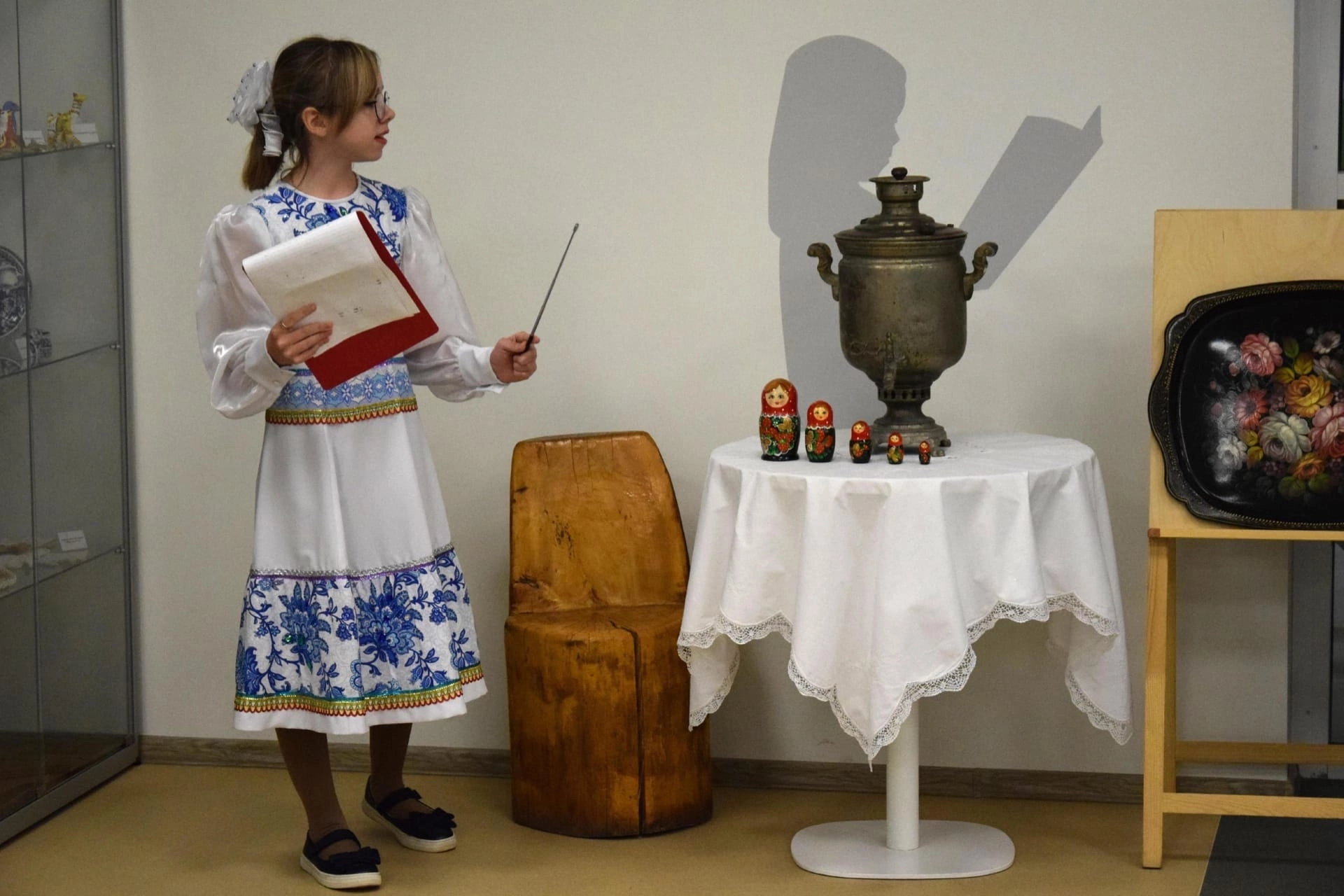 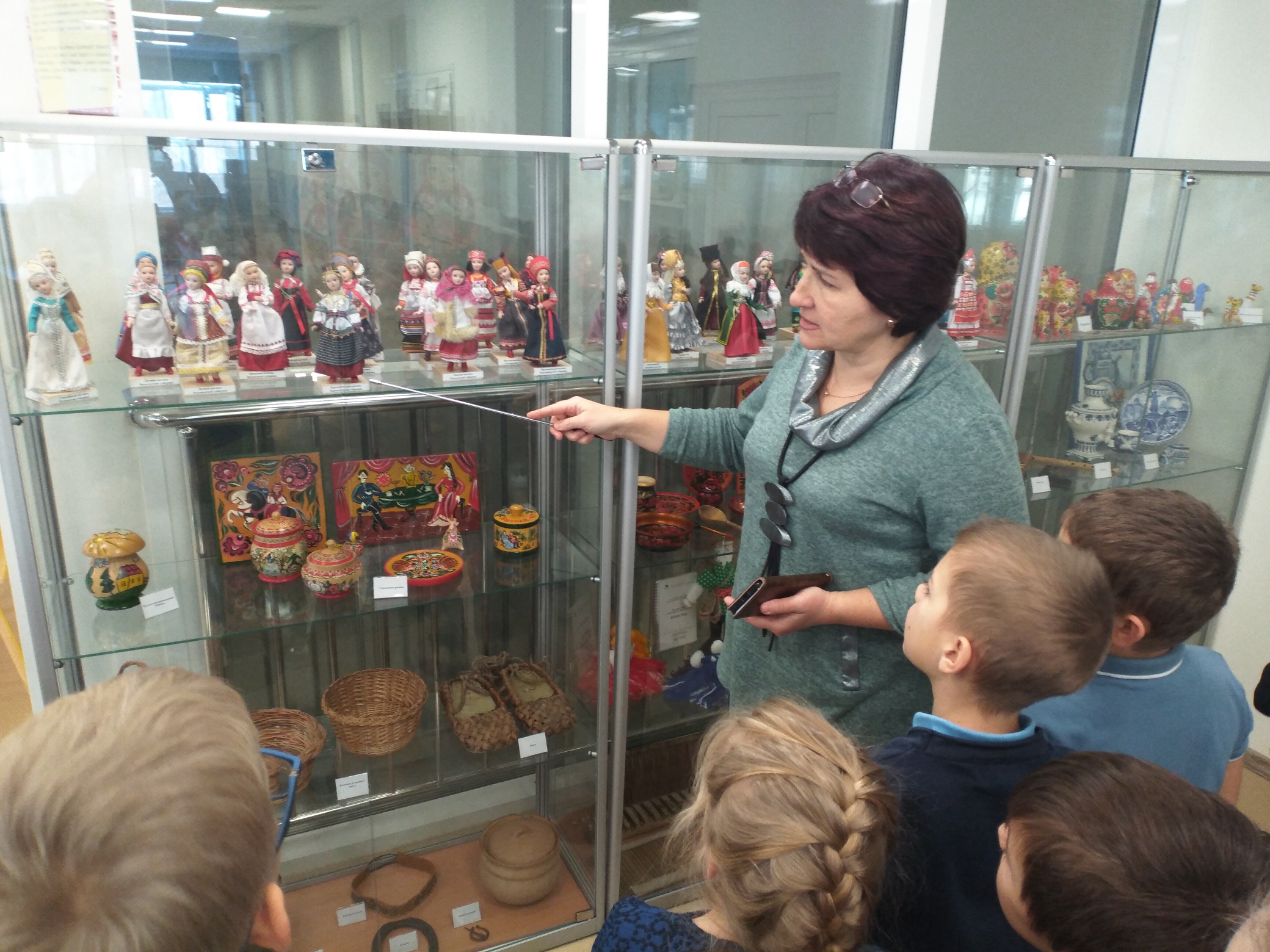 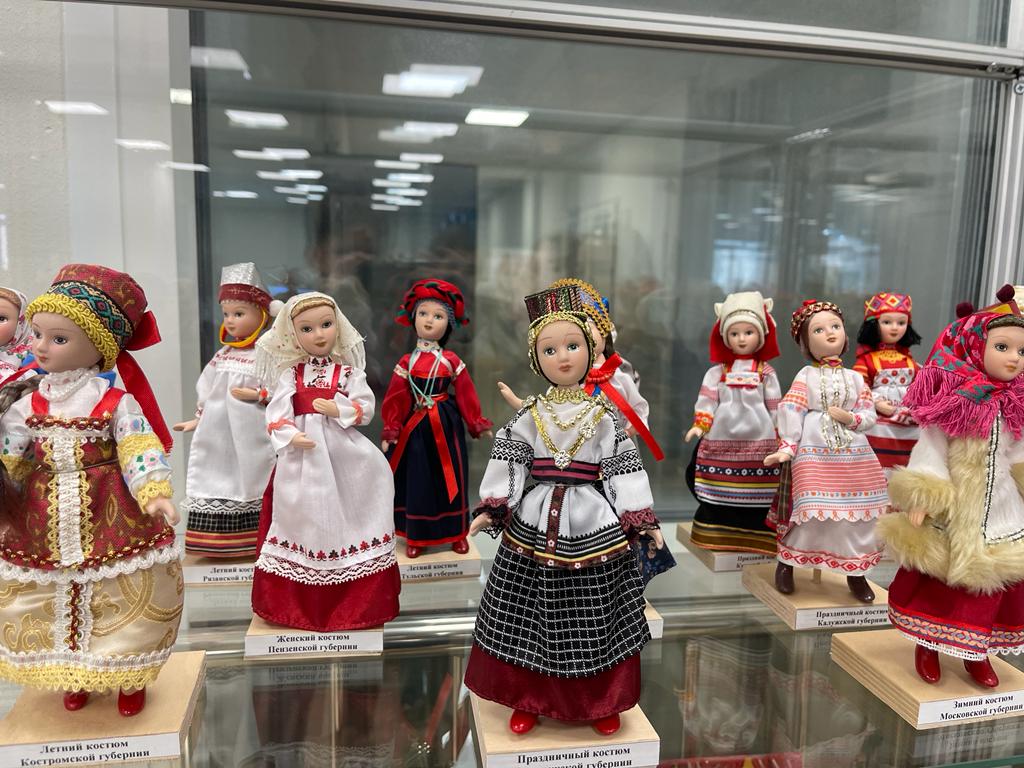 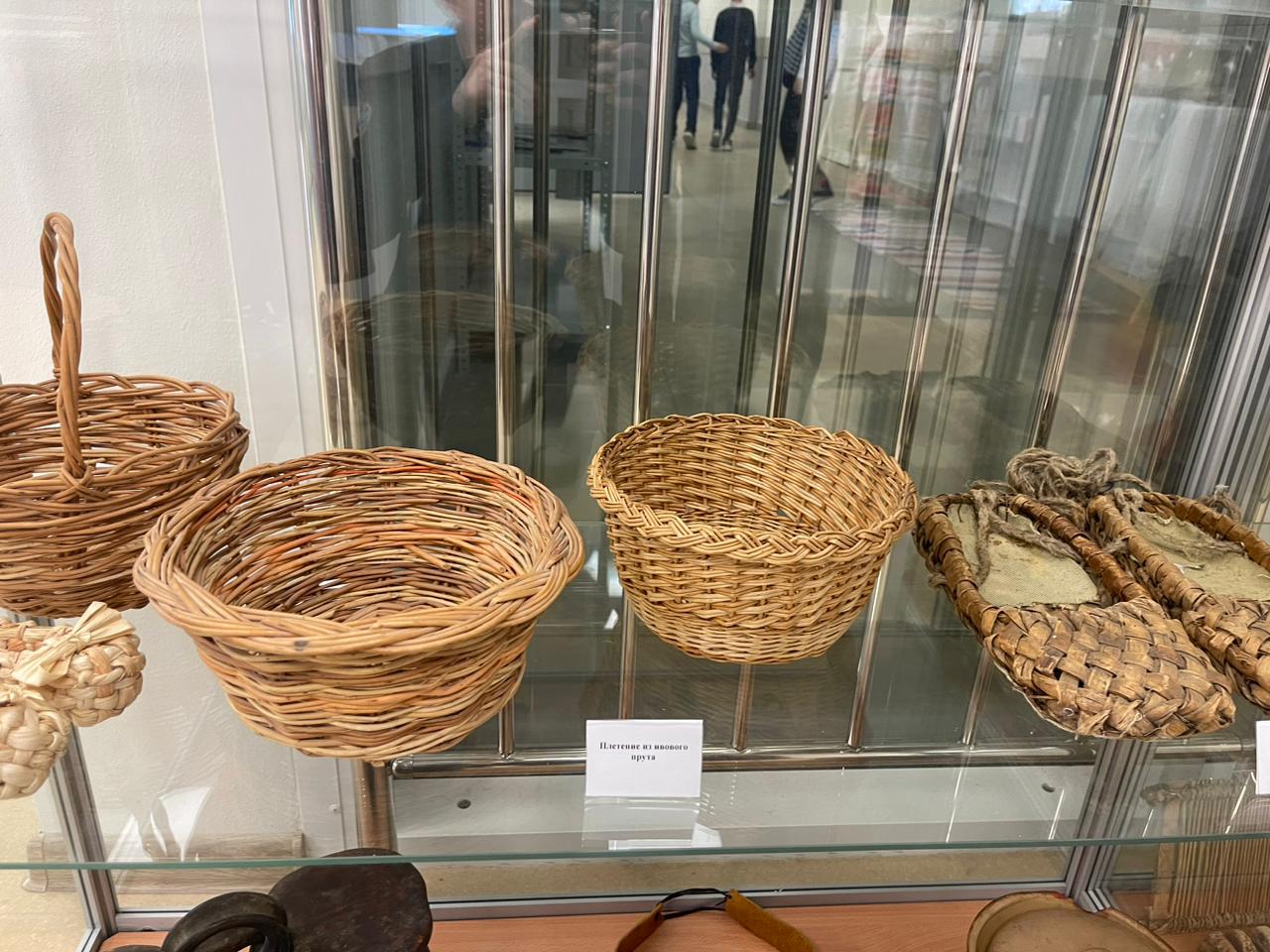 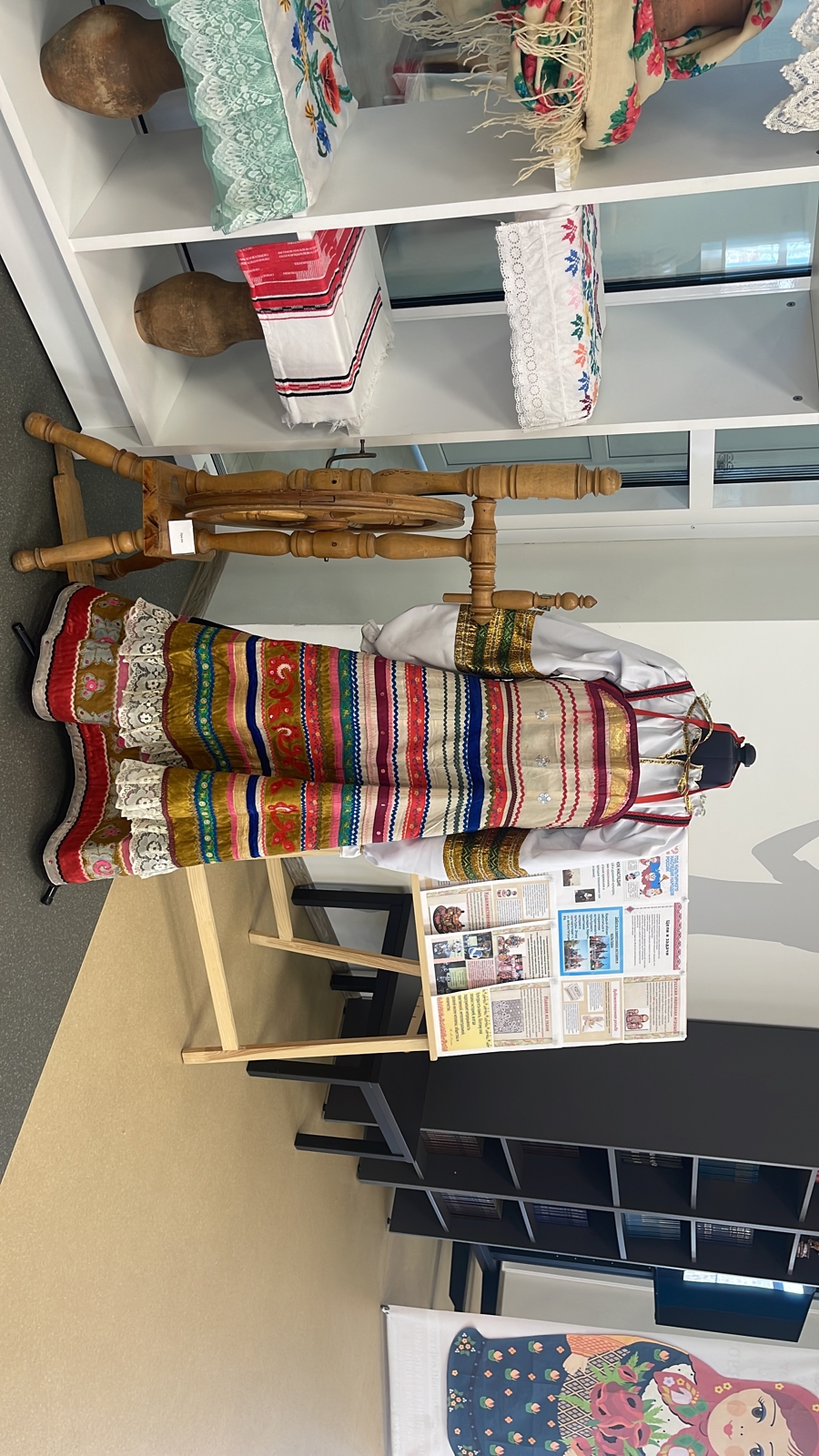 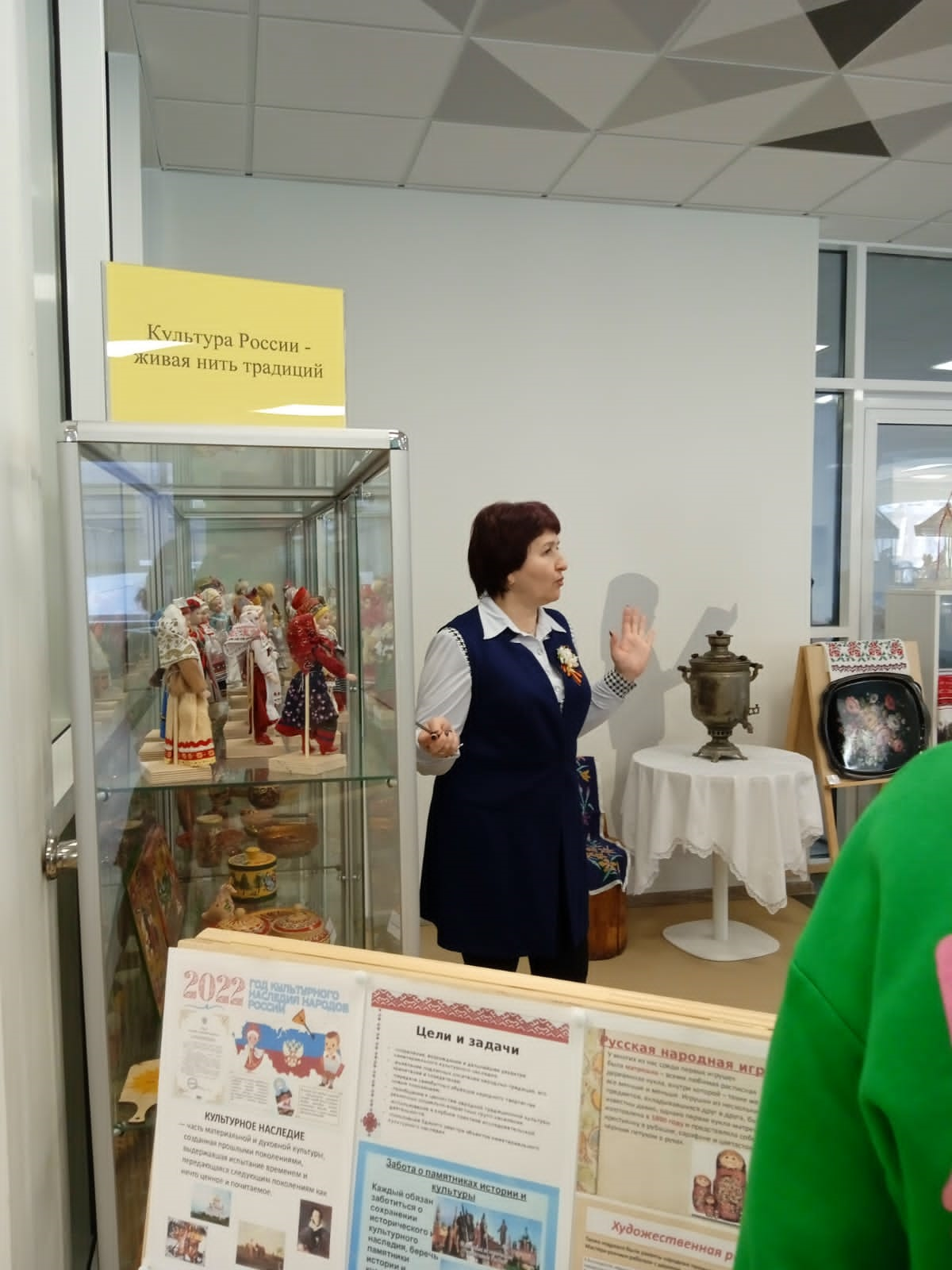 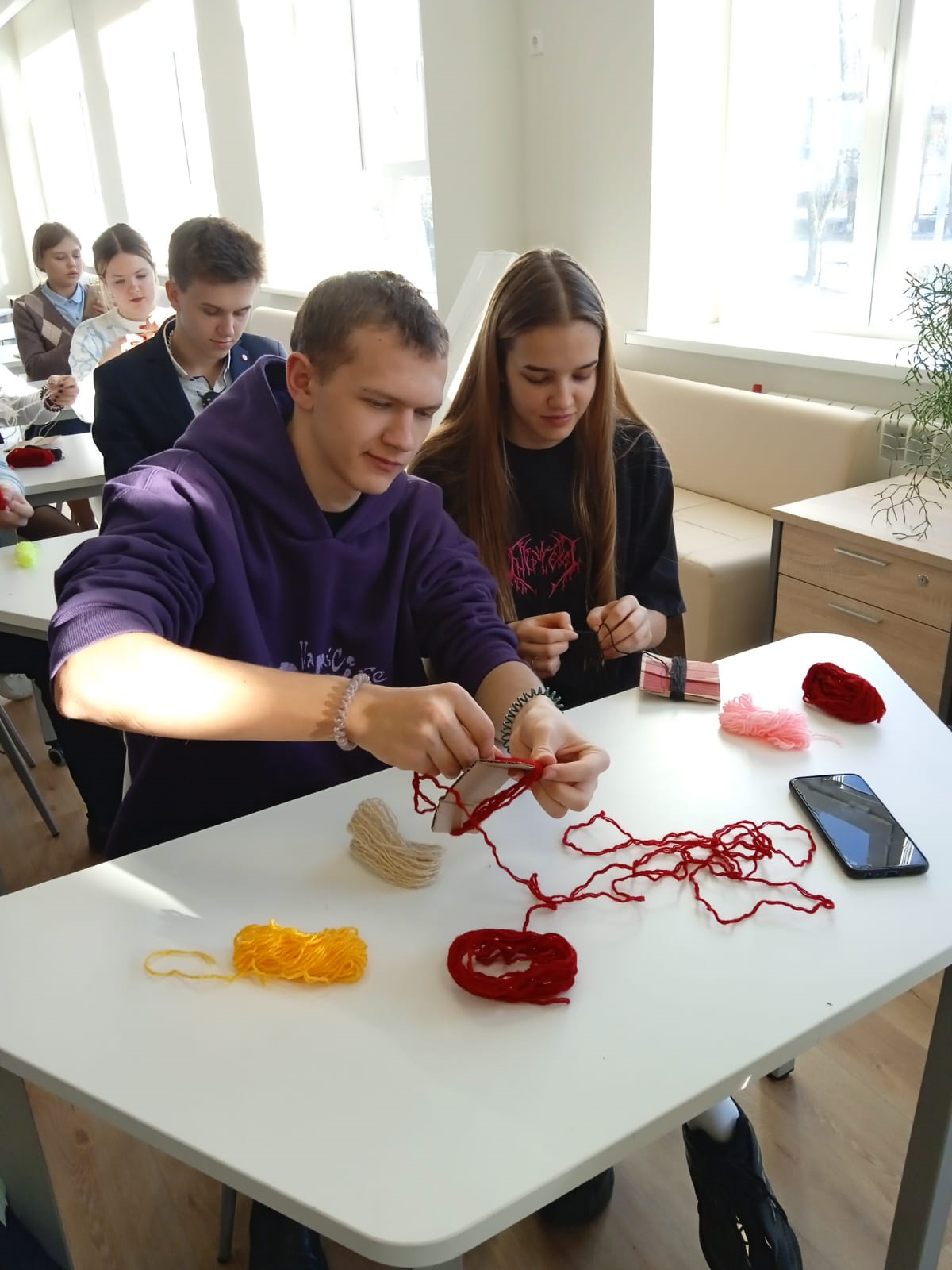 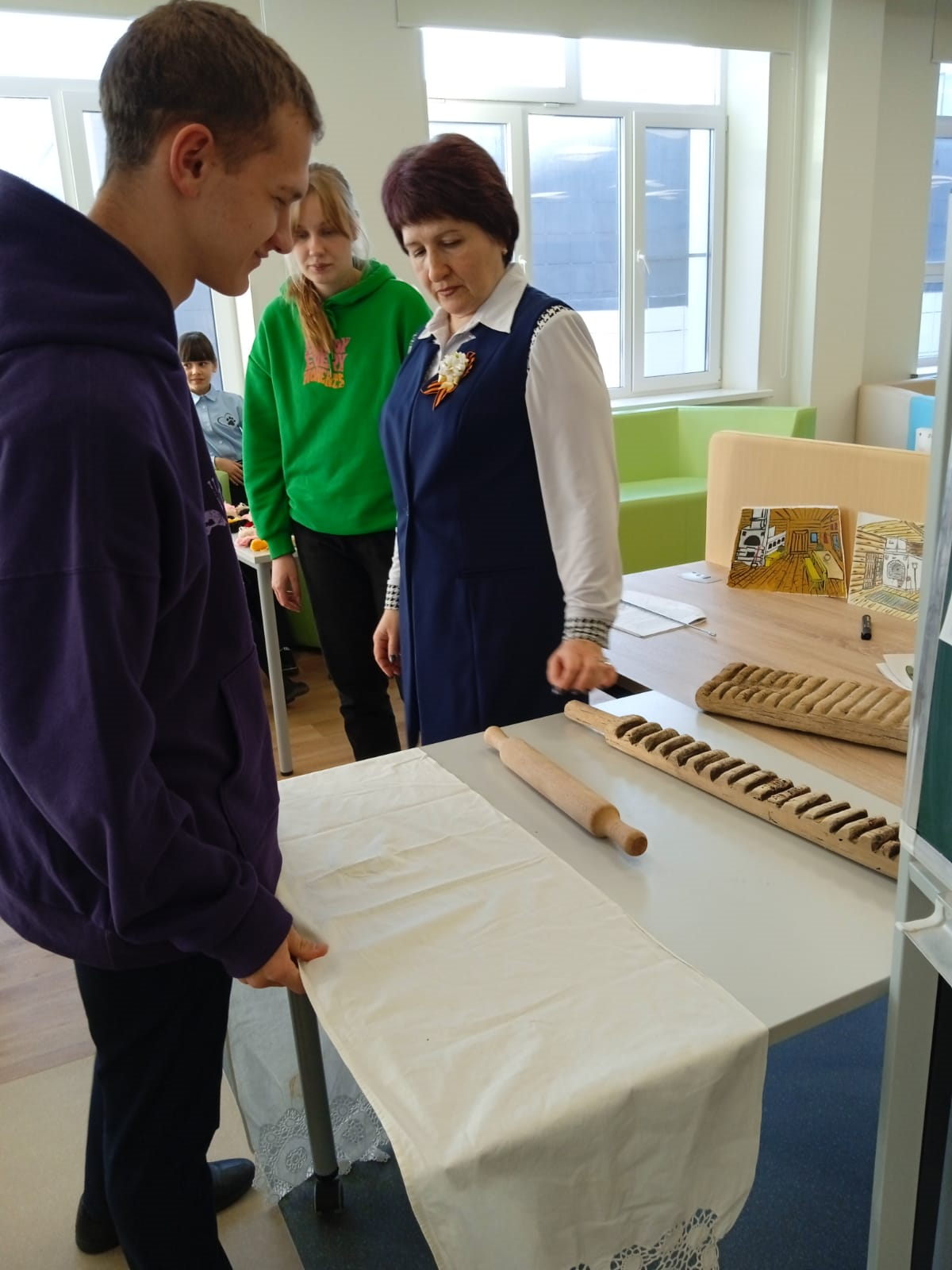 